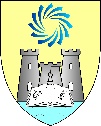 Presentation Community College2nd Year Booklist 2019 / 2020Note: Most subjects simply need students to keep their 1st Year Book – some students will need to buy Higher Level Book for certain subjects in OctoberSubjectTextbookPublisherAdditional ItemsCompulsory BooksThe following books are needed by all studentsSPHEMinding Me 2MentorA4 Hard back & A3 zip wallet folderEnglishTextbook: Fire and Ice 2Of Mice and MenNoughts and CrossesGillA4 Manuscript CopyA4 Refill padCSPEKeep 1st Year BookIrishKeep 1st Year book – New Book will be decided in OctoberA4 Folder with dividers and A4 Refill PadMaths Keep 1st Year Book – New Book to be decided in OctoberGeometry Set, A4 Hardback Copy, 2 x A4 Sum CopiesFormula and Tables Book, Display book (20 pockets) Casio Scientific Calculator fx-83GTXReligionKeep 1st Year BookA4 Manuscript copyPEKeep 1st Year Book – Active For LifeHistory Keep 1st Year Book2 A4 Manuscript Copies and covers, Key Word JournalGeographyKeep 1st Year BookA4 Hard backOptional SubjectsThe following books are for option subjectsGermanViel Spaß 2CJ FallonFrenchCa Roule 2 + Journal de bordEdcoMusicSounds Good Set C – Keep 1st Year BooksEdcoHome EconomicsKeep 1st Year BooksA4 Hard back, A4 Display Folder (80 pages), Digital weighing scalesScienceKeep 1st Year Books Exploring Science (for the new Junior Cycle)A4 Science Hard backBusinessKeep 1st Year BookArtKeep 1st Year Art & Design Workbook for Junior CertificateGillItalianKeep 1st Year Book – Giro d'Italia  Volume 1CJ FallonWoodworkKeep 1st Year BookTechnical Graphics Keep 1st Year Book